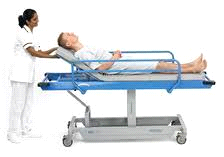                               ΔΕΛΤΙΟ ΤΥΠΟΥ       ΠΡΟΣ:ΜΕΣΑ ΜΑΖΙΚΗΣ ΕΝΗΜΕΡΩΣΗΣ  Σας ενημερώνουμε  ότι  την Πέμπτη 23/1/2020  η  ΠΑΝΕΛΛΗΝΙΑ ΕΝΩΣΗ ΤΡΑΥΜΑΤΙΟΦΟΡΕΩΝ  έχει προκηρύξει  24ωρη  πανελλαδική απεργία   με συγκέντρωση διαμαρτυρίας  στις 12:30 η ώρα έξω από το υπουργείο υγείας. ΘΕΜΑ: τρομακτική έλλειψη τραυματιοφορέων  σε  όλα τα νοσοκομεία και κέντρα υγείας της χώρας.ΟΙ ΚΕΝΕΣ ΟΡΓΑΝΙΚΕΣ ΘΕΣΕΙΣ ΞΕΠΕΡΝΟΥΝ ΤΟ 60% ΑΠΟ ΤΙΣ 5000 ΟΡΓΑΝΙΚΕΣ ΘΕΣΕΙΣ ΠΟΥ ΥΠΑΡΧΟΥΝ ΣΤΟΥΣ ΟΡΓΑΝΙΣΜΟΥΣ ΤΩΝ ΝΟΣΟΚΟΜΕΙΩΝΑΣΘΕΝΕΙΣ ΤΑΛΑΙΠΩΡΟΥΝΤΑΙ ΚΑΙ ΚΥΝΔΥΝΕΥΟΥΝ ΜΕΣΑ ΚΑΙ ΕΞΩ ΣΤΑ ΝΟΣΟΚΟΜΕΙΑΓΙΑΤΡΟΙ –ΝΟΣΗΛΕΥΤΕΣ- ΣΕΚΙΟΥΡΙΤΟΙ-ΚΑΘΑΡΗΣΤΡΙΕΣ-ΣΥΝΟΔΟΙ ΣΕ ΡΟΛΟ ΤΡΑΥΜΑΤΙΟΦΟΡΕΑ ΛΟΓΩ ΕΛΛΕΙΨΗΣ ΠΡΟΣΩΠΙΚΟΥ.ΧΑΟΣ ΚΑΤΑ ΤΗΝ ΗΜΕΡΑ ΤΗΣ ΕΦΗΜΕΡΙΑΣ ΣΤΑ ΕΠΕΙΓΟΝΤΑ ΤΩΝ ΝΟΣΟΚΟΜΕΙΩΝ ΜΕΓΑΛΗ ΚΑΘΥΣΤΕΡΗΣΗ ΣΤΙΣ ΕΞΕΤΑΣΕΙΣ ΤΩΝ ΑΣΘΕΝΩΝ ΟΠΩΣ:ΑΚΤΙΝΟΓΡΑΦΙΕΣ- ΑΞΟΝΙΚΕΣ ΤΟΜΟΓΡΑΦΙΕΣ-ΥΠΕΡΗΧΟΙ-ΕΝΔΟΣΚΟΠΗΣΕΙΣ ΚΑΙ ΑΛΛΑ.ΟΙ ΑΣΘΕΝΕΙΣ ΛΙΜΝΑΖΟΥΝ ΣΤΙΣ ΚΛΙΝΙΚΕΣ ΚΑΘΥΣΤΕΡΗΣΗ ΕΞΙΤΗΡΙΩΝ –ΕΠΙΠΛΕΟΝ ΑΥ ΞΗΣΗ ΤΩΝ ΝΟΣΗΛΕΙΩΝΑΥΞΗΣΗ ΤΩΝ ΡΑΝΤΖΩΝ ΣΤΟΥΣ ΔΙΑΔΡΟΜΟΥΣ ΤΩΝ ΝΟΣΟΚΟΜΕΙΩΝ.ΠΟΛΛΑ ΝΟΣΟΚΟΜΕΙΑ ΕΧΟΥΝ ΞΕΜΕΙΝΕΙ ΑΠΟ ΤΡΑΥΜΑΤΙΟΦΟΡΕΙΣ.ΟΙ 526  ΠΡΩΗΝ ΣΧΟΛΙΚΟΙ ΦΥΛΑΚΕΣ-ΤΡΑΥΜΑΤΙΟΦΟΡΕΙΣ ΕΠΕΣΤΡΕΨΑΝ ΣΤΟΥΣ ΔΗΜΟΥΣ .180 ΣΥΝΑΔΕΛΦΟΙ ΑΠΟΧΩΡΙΣΑΝ ΛΟΓΩ ΣΥΝΤΑΞΙΟΔΟΤΗΣΗΣ.ΟΙ 200 ΕΠΙΚΟΥΡΙΚΟΙ ΣΥΝΑΔΕΛΦΟΙ ΔΕΝ ΞΕΡΟΥΜΕ ΑΚΟΜΑ ΤΙ ΘΑ ΑΠΟΓΙΝΟΥΝ .ΑΠΑΙΤΟΥΜΕ  ΛΥΣΗ ΕΔΩ ΚΑΙ ΤΩΡΑ!!!Ο  ΠΡΟΕΔΡΟΣ                                                                 Ο ΓΡΑΜΜΑΤΕΑΣΓΙΑΝΝΗΣ ΠΛΑΓΙΑΝΝΑΚΟΣ                                  ΓΡΗΓΟΡΗΣ ΚΑΡΑΜΟΥΖΗΣ6982106354 giannisplagiannakos@hotmail.comΠΑΝΕΛΛΗΝΙΑ ΕΝΩΣΗ ΤΡΑΥΜΑΤΙΟΦΟΡΕΩΝΠΑΝΕΛΛΗΝΙΑ ΕΝΩΣΗ ΤΡΑΥΜΑΤΙΟΦΟΡΕΩΝΝ.Π.Δ.Δ. & Ο.Τ.Α.  «ΟΙ ΑΓΙΟΙ ΑΝΑΡΓΥΡΟΙ»                   ΜΕΣΟΓΕΙΩΝ 154 ΑΘΗΝΑ τ.κ. 15669                                            Τηλ. & φαξ: 2107785691 ΜΕΛΟΣ ΤΗΣ Π.Ο.Ε.Δ.ΗΝ.21/01/2020Α.Π 422